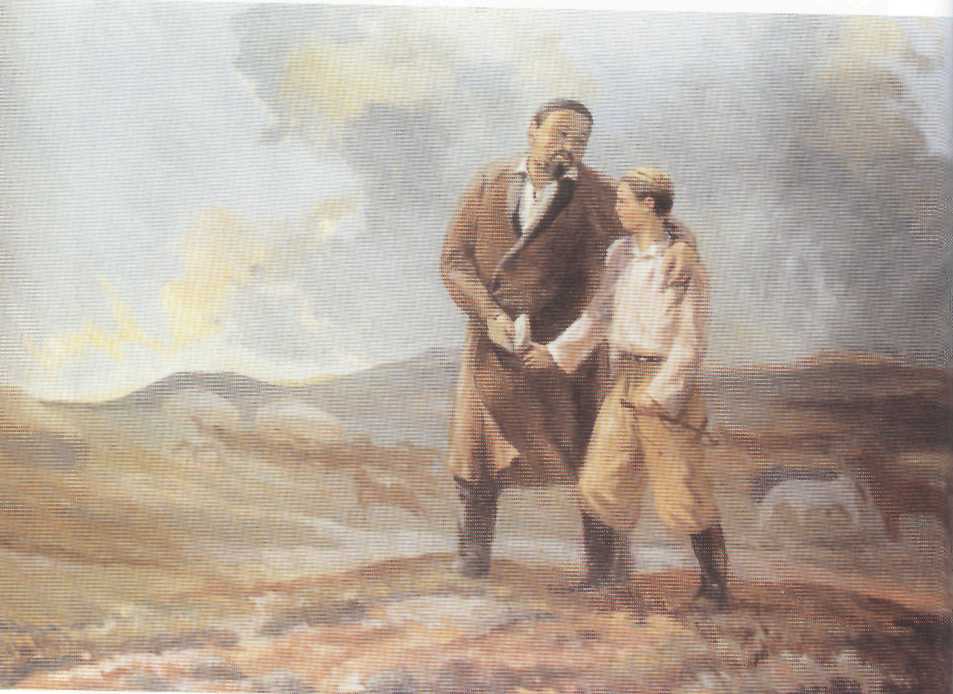 Абай и его сын Магауия